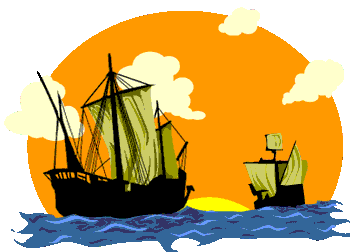 Name: ____________________________________	Ship’s Name:___________________________________The Challenge:You and a partner will design, construct and sail a ship as far as you can along a specialized track using only wind powerYou must be able to explain the choices you made in materials, design and construction of your vesselYou will use materials provided by your teacher, friends or from your own home to construct the most efficient sailing shipYou must use mathematics, research and the scientific/engineering process to improve your ship’s performanceYou will sail your ship against the entire 5th grade and compete for the title of Expert Explorer ExtraordinaireWhat am I being asked to do?______________________________________________________________________________________________________________________________________________________________________________________________________________________________________________________________________________________________________						___________________________________________________________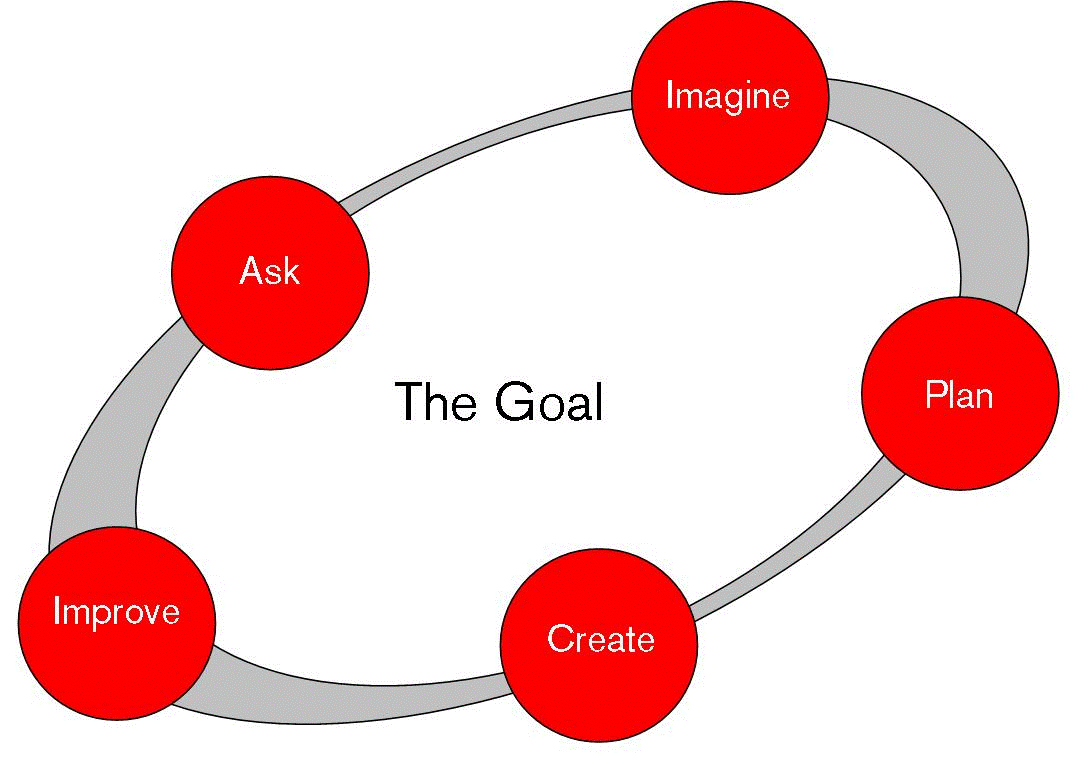 						___________________________________________________________						___________________________________________________________						___________________________________________________________Mechanical EngineerObserve the properties of as many different materials as possible. Use the table below to identify 3-5 criteria you would want in a good “sail material”. Rate each of the materials you observe on a scale of 1-5 based on how they meet your criteria.Which material do you predict will work best for a sail design? Explain your prediction._____________________________________________________________________________________________________________________________________________________________________________________________________________________________________________________________________________________________Which materials do you predict will NOT work well for a sail design? Explain your prediction._____________________________________________________________________________________________________________________________________________________________________________________________________________________________________________________________________________________________Select the material from which you will attempt to construct your sail._______________________________________________________________________________________________In what criteria did your selected material score very high? In what cretiera did your selected material score very low? Describe the advantages and disadvantages of using the material you selected.__________________________________________________________________________________________________________________________________________________________________________________________________________________________________________________________________________________________________________________________________________________________________________________________________________________________________________________________________________________________________________Think about things you have experienced in your life that “catch the wind”. Into what shape were those items formed? Name those items and draw their shapes in the spaces below.What shapes do you predict will work best as a sail?______________________________________________________________________________________________________________________________________________________________________________________________________________________________________________________________________________________________________Which shapes will work best with the materials you predict would make the best sail? Explain your prediction._____________________________________________________________________________________________________________________________________________________________________________________________________________________________________________________________________________________________Select the shape you will use to design your sail:_______________________________________________________________________________________________Make two ABCD diagrams of possible designs for your sail.Construction:Plan your “boat build”Testing:Measure the weight of your ship in grams using the balance.Weight of your ship in grams: _________________________________________________________________________Measure the area of your sail in square centimeters.Area of your ship in cm2: ____________________________________________________________________________Measure the distance traveled by your ship in square centimeters.Distance traveled in cm2: ____________________________________________________________________________After you have calculated the numbers above, take a walk around the room. Compare your calculations with those of other ships that were both more successful and less successful. What trends do you see?__________________________________________________________________________________________________What calculation do you see as having the strongest connection to efficiency of the sailing ship?__________________________________________________________________________________________________What will you do to improve your ship based on the information you now have?____________________________________________________________________________________________________________________________________________________________________________________________________Improve:Sail JournalWrite an informational paragraph explaining the steps you took to create your sailboat. Be sure to include sequence words in your sentences. Be sure to cover all of the major steps in the process.__________________________________________________________________________________________________________________________________________________________________________________________________________________________________________________________________________________________________________________________________________________________________________________________________________________________________________________________________________________________________________________________________________________________________________________________________________________________________________________________________________________________________________________________________Describe what you will attempt to change about your ship.______________________________________________________________________________________________________________________________________________________________________________________________________________________________________________________________________________________________________What evidence do you have that your changes will improve your ship’s performance?______________________________________________________________________________________________________________________________________________________________________________________________________________________________________________________________________________________________________Draw two ABCD diagrams in the boxes below. One set of diagrams will show your original ship from the front, top and side view. The other set of diagrams will show your improved ship from the front, top and side view. Please note the changes you will be making to the design and how you will make them.Sail JournalYou have come a long way since the beginning of our Explorer’s in the Age of Discovery unit began. What have you learned about while working on this project? What about your learning makes you most proud? What about this process has made you the most unhappy? Please answer these questions and explain your answers in paragraph form.__________________________________________________________________________________________________________________________________________________________________________________________________________________________________________________________________________________________________________________________________________________________________________________________________________________________________________________________________________________________________________________________________________________________________________________________________________________________________________________________________________________________________________________________________________________________________________________________________________________________________________________________________________________________________________________________________________________________________________________________________________________________________________________________________________________________________________________________________________Criteria Materials↓Total1 – 2 – 3 – 4 – 51 – 2 – 3 – 4 – 51 – 2 – 3 – 4 – 51 – 2 – 3 – 4 – 51 – 2 – 3 – 4 – 51 – 2 – 3 – 4 – 51 – 2 – 3 – 4 – 51 – 2 – 3 – 4 – 51 – 2 – 3 – 4 – 51 – 2 – 3 – 4 – 51 – 2 – 3 – 4 – 51 – 2 – 3 – 4 – 51 – 2 – 3 – 4 – 51 – 2 – 3 – 4 – 51 – 2 – 3 – 4 – 51 – 2 – 3 – 4 – 51 – 2 – 3 – 4 – 51 – 2 – 3 – 4 – 51 – 2 – 3 – 4 – 51 – 2 – 3 – 4 – 51 – 2 – 3 – 4 – 51 – 2 – 3 – 4 – 51 – 2 – 3 – 4 – 51 – 2 – 3 – 4 – 51 – 2 – 3 – 4 – 5Materials I will use to construct my sail. . .I will use this material because. . .1)2)3)4)5)6)1)2)3)4)5)6)Shape & SizeWhat Happened?Draw an ABCD diagram of your shipNote your materialNote the shapeDescribe properties of your shipWhat happened to your sail?How far did your ship travel?List any major observations.Divide the distance traveled in square centimeters by the weight in grams.Divide distance traveled by the area of your sail in square centimeters.Divide the area of your sail in square centimeters by the weight of your ship in grams.Cm/g __________________Cm/cm2Cm2/gOriginal FrontOriginal TopOriginal SideImproved FrontImproved TopImproved Side